ΘΕΜΑ : Λήψη απόφασης για:  α) την διεξαγωγή πρόχειρου προφορικού πλειοδοτικού διαγωνισμού για την ανάδειξη αναδόχου ανακύκλωσης αποβλήτων ηλεκτρικού και ηλεκτρονικού εξοπλισμού και φωτιστικών – λαμπτήρων, β) την έγκριση δημοσίευσης περίληψης της διακήρυξης.	Παρακαλούμε όπως στα θέματα της ημερήσιας διάταξης της προσεχούς συνεδρίασης του Δ.Σ. συμπεριλάβετε και την απόφασή σας για: Α) την έγκριση διενέργειας πλειοδοτικού φανερού και προφορικού διαγωνισμού, για την ανάδειξη αναδόχου ανακύκλωσης αποβλήτων ηλεκτρικού και ηλεκτρονικού εξοπλισμού και φωτιστικών – λαμπτήρων, σύμφωνα με τις διατάξεις του Π.Δ. 270/81. Η ενέργεια αυτή γίνεται στα πλαίσια της περιβαλλοντικής στρατηγικής του Δήμου Καλλιθέας σχετικά με την εναλλακτική διαχείριση των στερεών αποβλήτων και λαμβάνοντας υπόψη του τις υποχρεώσεις που απορρέουν από το Ν. 2939/2001 (ΦΕΚ Α’ 179/06.08.2001) & το σχετικό Προεδρικό Διάταγμα 117 ΦΕΚ 82/05.03.2004 τεύχος Α (τροποποίηση εν μέρει από Προεδρικό Διάταγμα 15 ΦΕΚ 12/03.02.2006 τεύχος Α) καθώς και τις υποχρεώσεις που απορρέουν από τον Ν. 4042/2012 (ΦΕΚ 24Α/2012) «Πλαίσιο παραγωγής και διαχείρισης αποβλήτων – Εναρμόνιση με την Οδηγία 2008/98/ΕΚ». Ο Δήμος Καλλιθέας θα οργανώνει με δικά του μέσα τη συλλογή των αποβλήτων ηλεκτρικού & ηλεκτρονικού εξοπλισμού και φωτιστικών – λαμπτήρων που προέρχονται από δημόσιους και ιδιωτικούς φορείς και θα τα προωθεί σε συνεργαζόμενους συλλέκτες με τα Σ.Σ.Ε.Δ. (Συλλογικά Συστήματα Εναλλακτικής Διαχείρισης) για την εναλλακτική διαχείρισή τους.Β) την έγκριση δημοσίευσης περίληψης της διακήρυξης που αφορά τον παραπάνω διαγωνισμό, σε μια ημερήσια και μια τοπική εφημερίδα, σύμφωνα με τις διατάξεις του Π.Δ. 270/81(Άρθρο 4)	Τα έσοδα της εκποίησης θα πιστώσουν τον Κ.Α. 16990006 «Έσοδα από ανακύκλωση λοιπών ροών αποβλήτων (ηλεκτρολογικά, ηλεκτρονικά, υφάσματα, κλπ.)», προϋπολογισμού 2021.								     Ο Αντιδήμαρχος                                                    Κων. ΕυσταθίουΕσωτερική διανομή:1. Οικονομική Υπηρεσία2. Δ/νση Περιβάλλοντος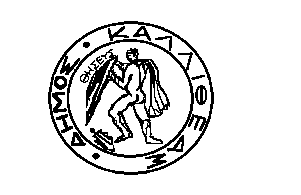 ΕΛΛΗΝΙΚΗ ΔΗΜΟΚΡΑΤΙΑΝΟΜΟΣ ΑΤΤΙΚΗΣΔΗΜΟΣ ΚΑΛΛΙΘΕΑΣΔΙΕΥΘΥΝΣΗ: 	ΠεριβάλλοντοςΤΜΗΜΑ:               Μελετών πρασίνουΤΑΧ. Δ/ΝΣΗ: 	Ματζαγριωτάκη 76, Τ.Κ. 176 76ΑΡΜΟΔΙΟΣ: 	Ρυμενίδης Γεώργιος     ΤΗΛΕΦ.: 		2132070454Καλλιθέα     22/03/2021               Αρ. Πρωτ.:   12268                        ΠΡΟΣ            τον κ. Πρόεδρο του           Δημοτικού  Συμβουλίου       